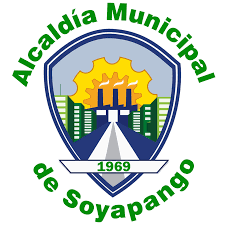 ALCALDÍA MUNICIPAL DE SOYAPANGOUnidad de Principios y ValoresServicios brindados de Enero a Diciembre del año  2,020.Tipo de actividadPeríodoRecepción de documentación para aplicar a subsidios económicos fondos UNICEF.Enero-MarzoAgosto-DiciembreRecepción de denuncias a violaciones de derechos colectivos en niñez y adolescencia.Enero-MarzoAgosto- DiciembreEntrega de subsidios económicos fondos UNICEFCada trimestre.Nota aclaratoria: El servicio se brinda siempre que la municipalidad disponga de fondos UNICEF.